Processo nº     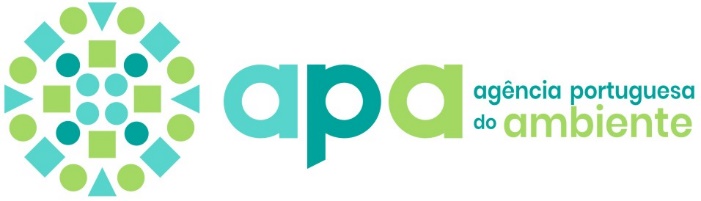 PEDIDO DE LICENCIAMENTOPRÁTICAS ENVOLVENDO EXPOSIÇÕES MÉDICAS  I - Identificação do titularNome ou designação social do titular:   Contribuinte nº :  Morada da sede social:  Localidade:    Código postal: - Endereço de correio eletrónico do titular:  Telefone :    Fax :  Distrito:     Concelho:        Região:  Nome do Representante legal: Endereço eletrónico do representante legal:   II - Identificação do local onde pretende realizar a prática Morada:  Localidade: Código postal:  -  Telefone :   Fax:  Distrito:     Concelho:     Região: Inscrição do estabelecimento no SILIAMB:             Estabelecimento existente              Estabelecimento novo – Efetuar inscrição do estabelecimento em:https://siliamb.apambiente.pt/ Código APA:    III - Objeto do presente pedido    A	Nova licença 	    B	Renovação de licença anterior  Número da licença a renovar: 	    C	Alteração de licença  Número da licença a alterar:               Motivo de alteração:           Alterações aos limites operacionais e às condições de operação            Alterações às condições específicas fixadas na licença            Modificações que impliquem alterações na proteção e segurança radiológica            Outras alterações:   IV – Prática a desenvolver Operação de geradores de radiações ionizantes, não abrangidos por registo, aceleradores, ou fontes radioativas para exposições médicas ou para fins de imagiologia não médica. Administração deliberada de substâncias radioativas a pessoas e, na medida em que afete a proteção dos seres humanos contra as radiações, a animais para fins de diagnóstico médico ou veterinário, tratamento ou investigação. Prática que envolva fontes radioativas seladas. Prática que liberte para o ambiente material radioativo nos efluentes gasosos ou líquidos, que possam resultar numa dose efetiva para a exposição do público superior a 0,3 mSv por ano. Outra. Indicá-la:        V – Justificação da prática A. Descrever a justificação de primeiro nível para a prática a realizar, tendo em conta, nos termos do artigo 18º do DL 108/2018, a exposição ocupacional e a exposição do público associadas: (anexar documento devidamente identificado em caso de espaço insuficiente) B. No caso de a prática envolver exposições médicas, descrever os procedimentos a adotar para justificação das exposições individuais, nos termos dos artigos 18º e 96º do DL 108/2018:(anexar documento devidamente identificado em caso de espaço insuficiente)Verificar pergunta frequente no website da APA.  VI - Responsável pela proteção radiológica Nome:       Número de cartão de cidadão:       Qualificações:         Habilitações literárias:               Certificado de Qualificação Profissional em Proteção Radiológica nº              Nível de qualificação: Caso o RPR não possua ainda o nível de qualificação necessário, indicar:         Qualificação alternativa que já possui:                Designação do curso de formação frequentado:                      Entidade formadora:      (anexar cópia do Programa de formação detalhado, com carga horária)         Data prevista para obtenção do nível 1 ou 2 de qualificação:       Tipo de vínculo ao titular:                 Quadro da entidade                 Externo  Número de horas por semana:        VII – Especialista em física médica  VIII – Aprovação prévia de local Para práticas sujeitas a licenciamento às quais esteja associada uma instalação com potencial impacto no ambiente e no público do ponto de vista da proteção radiológica (ex. Instalações onde sejam realizadas práticas que possam originar efluentes radioativos gasosos ou líquidos, instalações que tenham potencial impacto na população ou no ambiente), foi obtida a aprovação prévia de local junto da APA: Sim           Data de aprovação:           Número de documento de aprovação:       Não  IX – Equipamento médico pesadoA prática envolve equipamento médico pesado nos termos do Decreto-Lei nº 95/95 e da Resolução de Conselho de Ministros nº 61/95:      Sim        Data de despacho de autorização:                 Data de validade do despacho de autorização:                    (anexar cópia do despacho de autorização)      Não  X – Características de conceção da instalação e das fontes de radiaçãoA. Fontes de radiação presentes na instalação Equipamento gerador de radiação ionizante Equipamento contendo fontes radioativas seladas Fontes radioativas seladas Fontes radioativas não seladasGeradores de radiaçãoInformação sobre o(s) equipamento(s) gerador(es) de radiação ionizante:Equipamento contendo fontes radioativas seladasInformação sobre o(s) equipamento(s) portador(es) das fontes radioativas seladas:Fontes radioativas seladasInformação sobre as fontes radioativas seladas: (Anexar cópia dos certificados das fontes)Fontes radioativas não-seladasInformação sobre as fontes radioativas não-seladas:No caso de administração deliberada de substâncias radioativas a pessoas e, na medida em que afete a proteção dos seres humanos contra as radiações, a animais para fins de diagnóstico médico ou veterinário, tratamento ou investigação, indicar:B. Informações sobre os equipamentos emissores de radiaçãoCada equipamento acima identificado está acompanhado de:Para cada equipamento de radiologia, indicar se possui:Para cada equipamento de fluoroscopia, indicar se possui:Para cada equipamento de radiologia de intervenção, indicar se possui:Para cada equipamento de tomografia computorizada indicar se possui:Para cada equipamento de radioterapia externa com energia nominal superior a 1 MeV, indicar se possui:Para cada equipamento de planeamento, orientação e verificação em radioterapia externa, indicar se possui:C. Peças desenhadasAnexar peças desenhadas detalhadas de cada uma das instalações radiológicas do titular, incluindo planta do local identificando a classificação de zonas, bem como possíveis infraestruturas de caráter social, sanitárias e de medicina do trabalho, equipamentos disponíveis para desenvolver as atividades.(Submeter cópias das peças desenhadas assinalando os itens abaixo indicados)D – Profissionais afetos à prática(adicionar tabela em anexo, se o espaço for insuficiente)Monitorização individualVigilância da saúdePreencher conforme aplicável:                                   						                      Número total de trabalhadores do titular:     	 Serviço interno de saúde do trabalho Serviço externo de saúde do trabalhoE – Formação dos profissionais(incluir todos os trabalhadores expostos da instalação, bem como todos os trabalhadores e demais pessoal auxiliar que possa ter acesso à instalação onde se realiza a prática).F – Regulamento internoAnexar cópia do projeto de Regulamento Interno do titular do qual conste especificamente:organização do pessoalnormas de funcionamentoresponsabilidades e modalidades de organização em matéria de proteção e segurança.G – Programa de proteção radiológicaAnexar cópia do Programa de Proteção radiológica do titular, elaborado nos termos do artigo 26º do DL nº 108/2018, contendo, conforme aplicável, os seguintes tópicos:a) Identificação expressa do titular, do responsável pela proteção radiológica e demais intervenientes relevantes para a proteção radiológica;b) Descrição orgânica da hierarquia de responsabilidades;c) Definição das funções dos trabalhadores relevantes para a proteção radiológica;d) Descrição dos resultados da avaliação prévia de segurança da prática, considerando também as exposições potenciais;e) Identificação das fontes de radiação existentes na instalação e procedimentos de utilização;f) Listagem dos trabalhadores com a respetiva classificação de acordo com o artigo 73.o;g) Identificação das áreas controladas e vigiadas;h) Procedimentos de monitorização dos locais de trabalho e dos trabalhadores;i) Descrição do programa de vigilância médica dos trabalhadores no âmbito da saúde ocupacional;j) Plano de formação e treino dos trabalhadores, no âmbito da proteção e segurança radiológica;k) Plano de revisão periódica da segurança da instalação;l) Disposições para fazer face a incidentes ou acidentes, incluindo uma análise das formas previsíveis de falhas de estruturas, sistemas, componentes e procedimentos com impacto na proteção radiológica;m) Descrição dos meios disponíveis para estimar as doses recebidas em situações de exposição planeada e de emergência;n) Procedimentos para a gestão segura dos resíduos radioativos produzidos na instalação;o) Procedimentos de controlo e garantia de qualidade utilizados e otimização dos processos, incluindo planos de manutenção dos equipamentos associados à prática;p) Disposições para a revisão e avaliação periódica do Programa de Proteção Radiológica;q) Efeitos previsíveis que as alterações no meio ambiente podem ter sobre a proteção radiológica e a segurança;r) Interação do Plano de Proteção Radiológica com os Planos de Emergência Interna e Externa da instalação.H – Plano de emergência internoAnexar cópia do Plano de Emergência da instalação onde é realizada a prática, elaborado nos termos dos artigos 122º, 123º e do Anexo VI do DL nº 108/2018.I – Plano de manutençãoAnexar cópia do Plano de manutenção, ensaios, inspeção e assistência, de modo a garantir que as fontes de radiação e a instalação radiológica cumprem os requisitos de conceção.J – Programa de garantia de qualidadeAnexar cópia do Programa de Garantia de Qualidade detalhado do titular. Este deverá prever a verificação periódica da garantia da qualidade por especialista em proteção radiológica reconhecido, especialista em física médica reconhecido ou por empresa reconhecida com a valência e) do artigo 163º(2) do DL 108/2018. Nos termos do artigo 172º, a empresa reconhecida ou o especialista reconhecido que realizar estas atividades de verificação periódica não poderá realizar outras valências associadas à prática.K – Equipamento de Proteção IndividualEspecificar o equipamento de proteção individual existente:L – Equipamento de medição de radiação(Anexar cópia dos certificados de verificação metrológica)M – Plano de recursos financeirosAnexar cópia do plano de recursos financeiros adequados ao cumprimento das obrigações do titular em matéria de segurança, tendo em conta a tipologia das fontes de radiação existentes.N – Protocolos escritosNo caso de a prática envolver exposições médicas, anexar cópia dos protocolos escritos para a execução das mesmas, nos termos do artigo 102º do DL 108/2018. Estes protocolos devem ainda, nos termos do artigo 106º do mesmo diploma, demonstrar os procedimentos para proteção especial durante a gravidez.O – Proteção físicaP – Responsabilidade civil do titular(a preencher após publicação da portaria prevista no artigo 179º(1) do Decreto-Lei nº 108/2018, anexando cópia da respetiva apólice)Q – Responsabilidade civil relativa a fontes radioativas seladasAnexar cópia da apólice de seguro de responsabilidade civil prevista no artigo 180º do Decreto-Lei nº 108/2018.R – Auditorias clínicasAnexar cópia do plano previsto para a realização de auditorias clínicas conforme disposto no artigo 102º(4) do Decreto-Lei nº 108/2018. Incluir descrição do âmbito. S – Sistema de registo e análise de eventos significativosAnexar documento contendo descrição das medidas adotadas pelo titular para implementação do sistema de registo e análise de eventos significativos previsto no artigo 83º do Decreto-Lei nº 108/2018.   XI – Previsão de produção de resíduos radioativosA – Identificação do destino final dos resíduos radioativosCaso a opção de destino final não seja a devolução ao fabricante, preencher a seguinte tabela:Para cada radionuclídeo identificado como fonte radioativa selada, indicar:Para cada radionuclídeo identificado como outro tipo de resíduo radioativo, indicar:B – Local de armazenamento no produtorExiste na instalação radiológica uma área de armazenamento de resíduos radioativos?  XII – Avaliação prévia de segurançaAnexar o documento de avaliação prévia de segurança, contendo expressamente os seguintes temas:Resultados dos testes de aceitação das fontes de radiação;Resultados detalhados, com data de realização dos testes de aceitação de acordo com a publicação Radiation Protection nº 162 “Criteria for Acceptability of Medical Radiological Equipment used in Diagnostic Radiology, Nuclear Medicine and Radiotherapy”.Estimativa das exposições dos trabalhadores e do público em condições normais de funcionamento;Identificação da forma como podem ocorrer exposições potenciais ou exposições médicas acidentais e exposições médicas que não decorrem como planeado, quando aplicável;Estimativa, na medida do possível, da probabilidade de ocorrência de exposições potenciais e a respetiva magnitude;Avaliação da qualidade e da extensão das disposições de proteção e segurança, incluindo os aspetos de engenharia e os procedimentos administrativos;Definição dos limites operacionais e das condições de operação, incluindo;Estudo de blindagens de acordo com o método NCRP 147 ou 151, conforme o tipo de fonte de radiação.Resultados da verificação da eficácia das blindagens.Demonstração de que existe uma proteção adequada contra qualquer exposição ou contaminação radioativa suscetível de ultrapassar o perímetro da instalação, ou contra qualquer contaminação radioativa suscetível de atingir o solo onde se encontra implantada a instalação;Definição dos planos para a descarga de efluentes radioativos, quando aplicável;Descrição das medidas para controlar o acesso de membros do público à instalação.  XIII - Declaração do titularDeclaro que as informações contidas no presente impresso correspondem à verdade e não omitem qualquer informação, estando à disposição da APA para prestar os esclarecimentos adicionais que nos forem solicitados.Data:                                                                  Assinatura e carimboNOTAS:Deverá remeter o formulário preenchido e os elementos necessários à APA por correio ou através do endereço eletrónico: radiacao@apambiente.pt. A dimensão dos anexos enviados por email não deve exceder 10 MB. Caso pretenda submeter anexos com dimensão superior a 10 MB, deverá utilizar um serviço de partilha de ficheiros, para assegurar que os mesmos sejam recebidos pela APA.Nome:       Número de cartão de cidadão:       Telefone:            Endereço eletrónico:       Qualificações:         Habilitações literárias:               Documento de reconhecimento do Especialista em Física Médica nº     Número de equivalente de horário completo (WTE) do especialista em física médica calculado de acordo com a publicação RP174 – European Guidelines on Medical Physics Expert, da Comissão Europeia:       MPE (calculado)        MPS (calculado)             MPE (existente)        MPS (existente)(anexar descrição detalhada do cálculo) Tipo de vínculo ao titular: Quadro da entidade    Externo Número de horas por semana:      Nome:       Número de cartão de cidadão:       Telefone:            Endereço eletrónico:       Qualificações:         Habilitações literárias:               Documento de reconhecimento do Especialista em Física Médica nº     Número de equivalente de horário completo (WTE) do especialista em física médica calculado de acordo com a publicação RP174 – European Guidelines on Medical Physics Expert, da Comissão Europeia:       MPE (calculado)        MPS (calculado)             MPE (existente)        MPS (existente)(anexar descrição detalhada do cálculo) Tipo de vínculo ao titular: Quadro da entidade    Externo Número de horas por semana:      Assinatura do especialista em física médica:TipoMarcaModeloNúmero de sériekVmAModelo com homologação CECarga de trabalho semanal (nº de exposições e mAxmin) Nº:       Data:       Nº:       Data:       Nº:       Data:       Nº:       Data:      Caso seja selecionada a opção “outro”, indicá-lo:      Caso seja selecionada a opção “outro”, indicá-lo:      Caso seja selecionada a opção “outro”, indicá-lo:      Caso seja selecionada a opção “outro”, indicá-lo:      Caso seja selecionada a opção “outro”, indicá-lo:      Caso seja selecionada a opção “outro”, indicá-lo:      Caso seja selecionada a opção “outro”, indicá-lo:      Periodicidade de manutenção do(s) equipamento(s):      Descrição da prática na qual será utilizado o equipamento gerador de radiação ionizante:      Existência de inventário dos equipamentos da instalação radiológica:    Sim:       Não: TipoMarcaModeloNúmero de sérieData de fabricoEquipamento com indicação de perigo de radiação (trifólio)Periodicidade de manutenção do(s) equipamento(s):      RadionuclídeoNúmero de sérieAtividade nominal (Bq)Data de referência da atividadeCategoria da fonte segundo a AIEAPeriodicidade prevista para substituição das fontes radioativas seladas:      Periodicidade do teste de fugas às fontes radioativas seladas:      Descrição da prática a que se destina a utilização das fontes:      Existência de inventário que contemple todas as fontes radioativas seladas e respetivos equipamentos associados, localização dos mesmos, atividade nominal e sua data de referência:       Sim:            Não: RadionuclídeoForma químicaAtividade a manipular em cada procedimento (Bq)Atividade a manipular anualmente (Bq)Atividade a eliminar mensalmente por descarga autorizada (Bq)Volume a eliminar mensalmente por descarga autorizada (m3)Descrição da prática a que se destina a utilização das fontes:      Existência de inventário, de fácil atualização, que contemple a descrição de cada fonte radioativa não-selada, forma físico-química e quantidade disponível:    Sim:         Não: Descrição da metodologia proposta para monitorização e avaliação das descargas autorizadas, em cumprimento do artigo 95º do Decreto-Lei nº 108/2018:Frequência de amostragem das descargas autorizadas:      Valência:Valência:Valência:Valência:Valência: Diagnóstico Terapia em ambulatório Terapia com internamento Terapia com internamento Terapia com internamento Terapia com internamentoTipo de exames previsto:Tipo de exames previsto:Tipo de exames previsto:Tipo de exames previsto:Tipo de exames previsto:EquipamentoAssociadoTipo de exameRadiofármacoAtividade a administrarNúmero de exames por semanaCalibrador de doses a administrarMarca:       Modelo:      Número de homologação:       Data:      Data da última verificação metrológica:       (anexar certificado)Zona de trabalho confinada com exaustão completa de ar           sem exaustão completa de ar           com caixa de luvasEquipamento associadoEquipamento associadoEquipamento associadoEquipamento associadoEquipamento associadoTipoMarcaModeloNúmero de sérieData de fabricoPeriodicidade de manutenção do(s) equipamento(s):      Periodicidade de manutenção do(s) equipamento(s):      Periodicidade de manutenção do(s) equipamento(s):      Periodicidade de manutenção do(s) equipamento(s):      Periodicidade de manutenção do(s) equipamento(s):      Informações sobre os potenciais riscos radiológicosInformações sobre a sua correta utilizaçãoInformações sobre ensaios e manutençãoDemonstração de que a conceção permite limitar as exposições a um nível tão baixo quanto razoavelmente possívelInformações sobre a avaliação dos riscos para os pacientes Resultados da avaliação clínicaAs informações acima descritas estão em língua portuguesaData do fornecimento das informações acima descritas pelo fabricanteO fabricante ou importador disponibilizou formação de carácter técnico por forma a garantir o adequado conhecimento sobre o seu modo de utilizaçãoData formaçãoO equipamento possui homologação CENúmero de homologação CENúmero de inventárioData de instalação do equipamento no local onde será realizada a práticaUm dispositivo, ou outro meio equivalente, que informe o responsável pela realização da exposição médica dos parâmetros pertinentes para avaliar a dose recebida pelo pacienteUm sistema que permita a transferir a informação acima referida para o relatório do exame, sempre que apropriadoUm dispositivo para controlar automaticamente o débito de doseUm intensificador de imagem ou dispositivo equivalenteUm sistema que permita a transferir a informação sobre a avaliação de dose recebida pelo paciente para o relatório do exame, sempre que apropriadoUm dispositivo ou função que informe da quantidade de radiação produzida pelo equipamento durante o procedimentoUm dispositivo ou função que, no final de cada procedimento, informe dos parâmetros pertinentes para avaliar a dose recebida pelo pacienteUm sistema para transferir a informação acima referida para o relatório do exameUm sistema para transferir a informação acima referida para o relatório do exameUm dispositivo para verificação dos principais parâmetros terapêuticosUm dispositivo ou função que, no final de cada procedimento, informe dos parâmetros pertinentes para avaliar a dose recebida pelo pacienteÁrea total ocupada:       m2Esquema com a classificação de zonasControlo de acessos às zonas controladas durante a utilização das fontes de radiaçãoLocalização dos dosímetros de áreaLocalização da sinalização luminosaFatores de ocupação das salas contíguas, laterais, superiores e inferioresLocalização de cada fonte de radiaçãoLocalização das consolas de controloNatureza e espessura das barreiras de proteçãoPara instalação de medicina nuclear, indicar ainda: Zona ativa Circulação dos pacientes na instalação Projeto do sistema de ventilação, incluindo: Planta das tubagens Caudais Volumes de renovação de cada área Gradientes de pressão entre as diversas áreas Localização das grelhas de admissão e exaustão interiores e exteriores Localização e volume dos tanques de retenção para decaimento de resíduos radioativos destinados a descarga autorizada Localização e descrição dos sistemas de redundância para garantir a alimentação dos sistemas de aquisição de imagem em caso de falha elétrica para realização dos exames em todos os pacientes a quem já foram administrados materiais radioativosNome do médico responsável pela realização das exposições:Número de BI/CC:Especialidade:Número de cédula profissional:NomeNúmero de BI/CCFunções Categoria(A/B/ Público)Monitorizado(Sim/Não)Tipo de monitorização(Individual/ Extremidades/ Área)Tipo de dosímetro(TLD/Película)Vínculo laboral(Quadro da entidade/Externo)É trabalhador exposto noutras entidades?(Sim/Não)Data da aptidão para o trabalhoFicha de aptidão emitida pelo serviço abaixo indicado?(Sim/Não)Empresa de dosimetria contratada:Diretor Clínico (Médico do trabalho responsável):Qualificação do médico do trabalho para o exercício:(escolher a opção adequada) Especialista em Medicina do Trabalho; cédula nº      Curso de Medicina do Trabalho finalizado até 2000; cédula nº       Autorização para exercício anterior a 1970 nº      ; cédula nº      Nome ou designação social da empresa prestadora:NIF/NIPC:Número de Processo de Autorização (PA):TrabalhadorHabilitações literáriasFormação específica em proteção radiológicaData da frequência da formação específicaFormação específica ministrada por(indicar empresa reconhecida para a valência de formação)O Programa de Proteção Radiológica cumpre com os requisitos do artigo 26º do DL 108/2018:O Programa de Proteção Radiológica é do conhecimento de todos os trabalhadores expostos:Programa de Proteção Radiológica verificado por:Entidade reconhecida pela APA Reconhecimento nº      Especialista em proteção radiológica  Reconhecimento nº      (preencher e completar abaixo, conforme aplicável)Designação da entidade responsável pela verificação do Programa de Proteção Radiológica:Nome do Especialista em Proteção Radiológica Responsável pela verificação do Programa de Proteção Radiológica:Assinatura ou carimbo da entidade reconhecida ou especialista reconhecido (conforme aplicável):Pessoa de contacto 24h:Telefone da pessoa de contacto 24h:Email da pessoa de contacto 24h:Periodicidade prevista para a verificação periódica da garantia da qualidade:Verificação periódica da garantia da qualidade a realizar por:Entidade reconhecida pela APA Reconhecimento nº      Especialista em proteção radiológica  Reconhecimento nº      Especialista em física médica  Reconhecimento nº      (preencher e completar abaixo, conforme aplicável)Entidade responsável pela realização da verificação periódica da garantia da qualidade:Nome do Especialista em Proteção Radiológica ou do especialista em física médica responsável pela verificação periódica da garantia da qualidade:Assinatura ou carimbo da entidade reconhecida ou especialista (conforme aplicável):Equipamento de proteção individualEquivalência de Pb (mm)Avental de chumbo Protetor da tiróide Protetor das gónadas Escudo submandibular Anteparo móvel Outro TipoMarcaModeloNúmero de sérieData da última verificação metrológicaPara os locais de utilização ou armazenamento das fontes radioativas seladas ou não-seladas, descrever:    Medidas de deteção de intrusão:          Medidas de atraso de intrusão:          Medidas de resposta à intrusão:      Descrever medidas proteção durante o transporte das fontes radioativas:      O titular é uma entidade do Estado ou pessoa coletiva de direito público:O titular possui seguro de responsabilidade civil:Capital mínimo coberto:      €Atividade acumulada das fontes radioativas a utilizar pelo titularInferior a 10 GBqEntre 10 GBq e 1 TBSuperior a 1 TBCapital mínimo coberto:100.000,00 €250.000,00 €500.000,00 €O seguro cobre o montante indicado:Periodicidade prevista para a realização de auditorias clínicas:Tipo de auditoria clínica que o titular pretende realizar: Interna ExternaO sistema implementado pelo titular assegura notificação imediata à APA:A notificação à APA inclui:  resultados da investigaçãomedidas corretivas destinadas a evitar tais eventosresultados da monitorização individual em caso de acidente estimativa de dose individual das pessoas afetadas em caso de acidente. Devolução ao fabricante/fornecedorIdentificar as fontes abrangidas por esta modalidade: Reciclagem para uso próprio Transferência para instalação autorizada   Indicá-la:        Transferência para instalação nacional de eliminação de resíduos radioativos  Descarga autorizada no meio ambienteIdentificar os isótopos abrangidos por esta modalidade: Eliminação como resíduo não radioativoOutros. Indique quais:         RadionuclídeoResíduo radioativo sob forma deAtividade prevista do resíduo (MBq)Periodicidade (Mensal/Anual/Outra)Forma de acondicionamentoMassa do resíduo (kg)Massa Total (kg) (Resíduo + contentor)Forma físico-química do resíduoVolume do Resíduo (cm3)Volume total (cm3)(Resíduo + contentor)Classificação do Resíduo  (VLLW/LLW/ILW)RadionuclídeoModelo da fonteNúmero de sérieEquipamento associadoData prevista de declaração como resíduoRadionuclídeoTipo de resíduoDescrição de outros riscos não-radiológicos associados:Informações adicionais: Não              Sim, por menos de 30 dias              Sim, por mais de 30 dias Tanques de retenção; indicar:Volume:       Tempo mínimo de retenção:      Descrição do sistema de monitorização da atividade:      Data de realização da avaliação prévia de segurança:Avaliação prévia de segurança realizada por:Entidade reconhecida pela APA Reconhecimento nº      Especialista em proteção radiológica  Reconhecimento nº      (preencher e completar abaixo, conforme aplicável)Entidade responsável pela realização da avaliação prévia de segurança:Nome do Especialista em Proteção Radiológica responsável pela realização da avaliação prévia de segurança:Assinatura ou carimbo da entidade reconhecida ou especialista (conforme aplicável):